Kalendář odvozu popelnic v obci Zbyslavice 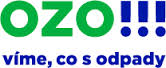 v roce 2020
Uskuteční se tradičně ve středu .Informace také na http://www.zbyslavice.cz/urad-obce-otevrene/odpadove-hospodarstvi/Svoz velkoobjemového a nebezpečného odpadu se uskuteční:Stanoviště bude v prostorách před hasičárnouJarní svoz - sobota 4. dubna 2020 od 12:00 – 15:00Podzimní svoz	 - sobota 3. října 2020 od 8:00 – 12:00Měsíc 14 denní odvozměsíční odvozleden15. 1., 29. 1.8. 1., 29.1.únor  12. 2., 26. 2.  26. 2.březen  11. 3., 25. 3.  25. 3.duben  8. 4., 22.4. 22. 4.květen  6. 5., 20. 5.,   20. 5.červen3. 6., 17. 6.17. 6.červenec1. 7., 15. 7., 29.7.15. 7.srpen  12. 8., 26. 8.12. 8.září  9. 9., 23. 9.9. 9.říjen  7.10.,  21. 10.7. 10.listopad4. 11., 18. 11.4. 11.prosinec2. 12., 16.12.,30. 12.2. 12., 30.12.Pravidelný svoz kontejnerů na separovaný sběr na stanovištíchPravidelný svoz kontejnerů na separovaný sběr na stanovištích:Žluté nádoby Plastykaždé úterý a pátekModré nádoby – Papírkaždou středu a sobotuZelené nádoby  - Sklov průběhu posledního týdne každý měsíc